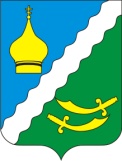 РОССИЙСКАЯ ФЕДЕРАЦИЯРОСТОВСКАЯ ОБЛАСТЬМАТВЕЕВО – КУРГАНСКИЙ РАЙОНМУНИЦИПАЛЬНОЕ ОБРАЗОВАНИЕ«МАТВЕЕВО - КУРГАНСКОЕ СЕЛЬСКОЕ ПОСЕЛЕНИЕ»АДМИНИСТРАЦИЯ МАТВЕЕВО – КУРГАНСКОГОСЕЛЬСКОГО ПОСЕЛЕНИЯРАСПОРЯЖЕНИЕ03.08.2020 год                           №47                          п.Матвеев Курган Об утверждении графика проведения осмотров оборудования детских игровых площадок     В целях контроля периодичности, полноты и правильности выполнения работ при осмотрах оборудования детских игровых площадок, руководствуясь   национальным стандартом Российской Федерации ГОСТ Р 52301-2004 «Национальный стандарт Российской Федерации. Оборудование детских игровых площадок. Безопасность при эксплуатации. Общие требования», утвержденного приказом Федерального агентства по техническому регулированию и метрологии         от               30 декабря 2004 года № 151-ст:     1.Утвердить график проведения осмотров оборудования детских игровых площадок в соответствии с приложением 1 к настоящему постановлению.     2.Создать комиссию по проведению осмотров оборудования детских игровых площадок согласно приложению 2 к настоящему постановлению.   3.Настоящее распоряжение вступает в силу после его опубликования  в информационном бюллетени Матвеево-Курганского сельского поселения и подлежит размещению на  официальном сайте Администрации Матвеево-Курганского сельского поселения в информационно-телекоммуникационной сети Интернет.      4.Контроль за  исполнением распоряжения оставляю за собой. Глава Администрации Матвеево-Курганскогосельского поселения                                                                    Г.В.ЩетковаПриложение №1 к распоряжению АдминистрацииМатвеево-Курганскогосельского поселения от  03.08.2020 г  №47График проведения осмотров оборудования детских игровых площадок    Регулярный визуальный осмотр оборудования детских игровых площадок (далее – также оборудование) проводится не реже одного раза в месяц в период с 1 по 7 число месяца.При проведении регулярного визуального осмотра выявляются очевидные неисправности и посторонние предметы, представляющие опасности для дальнейшей эксплуатации оборудования (например: разбитые бутылки, консервные банки, пластиковые пакеты, поврежденные элементы оборудования и т.д.).  Функциональный осмотр оборудования проводится не реже одного раза в три месяца в период с 1 по 7 число месяца.При проведении функционального осмотра проводится детальный осмотр с цельюпроверки исправности и устойчивости оборудования, выявления износа элементов  Ежегодный основной осмотр оборудования проводится не реже одного раза в год.В ходе ежегодного основного осмотра оборудования определяют:- наличие гниения деревянных элементов;- наличие коррозии металлических элементов;- влияние выполненных ремонтных работ на безопасность эксплуатации оборудования.При проведении ежегодного основного осмотра оборудования особое внимание уделяют скрытым, труднодоступным элементам оборудования.Осмотру подлежит все оборудование детских игровых площадок, принадлежащих(состоящих на балансе) администрации Матвеево-Курганского сельского поселения.Приложение №2 к распоряжению АдминистрацииМатвеево-Курганскогосельского поселения от 03.08.2020 №47Состав комиссии по проведению осмотровоборудования детских игровых площадокСостав комиссии по проведению осмотров оборудования детских игровых площадок:-  председатель комиссии – глава Администрации Матвеево-Курганского сельского поселения Щеткова Галина Викторовна-  секретарь комиссии - заместитель главы администрации Матвеево-Курганского сельского поселения Новак Анна Анатольевна Члены комиссии –            - ведущий специалист по вопросам ЖКХ, ПБ и ЧС Варченко Виталий Игоревич            -ведущий специалист по работе с КФХ и ЛПХ Кабилов Рустам Кадыржанович            - ведущий специалист по закупкам Митьков Алексей Николаевич      По решению комиссии по обеспечению безопасности на детских игровых площадках при  отсутствии члена комиссии в состав комиссии могут быть включены иные компетентные лица (депутаты, председатели ТОС), состав комиссии не может превышать пяти человек.